辦理嘉教五讚活動照片--親水力辦理嘉教五讚活動照片—健康力辦理嘉教五讚活動照片—認同力辦理嘉教五讚活動照片—英語力辦理嘉教五讚活動照片—品格力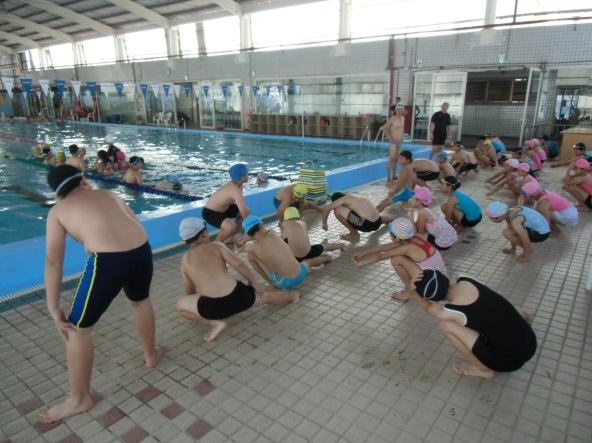 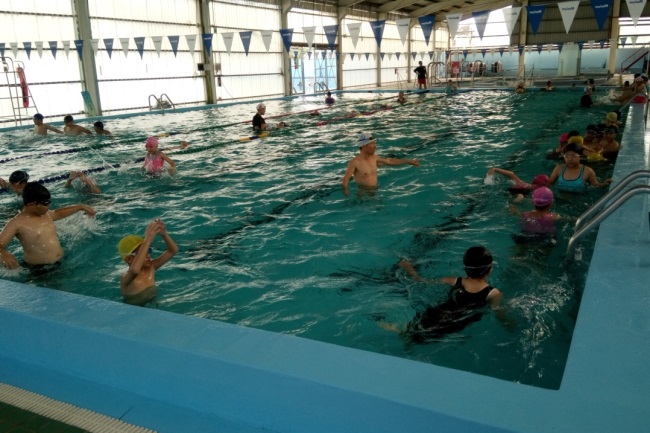 游泳教學—暖身操游泳教學—民雄鄉立游泳池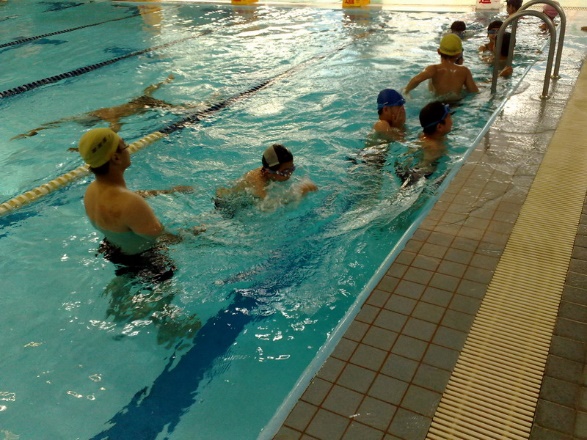 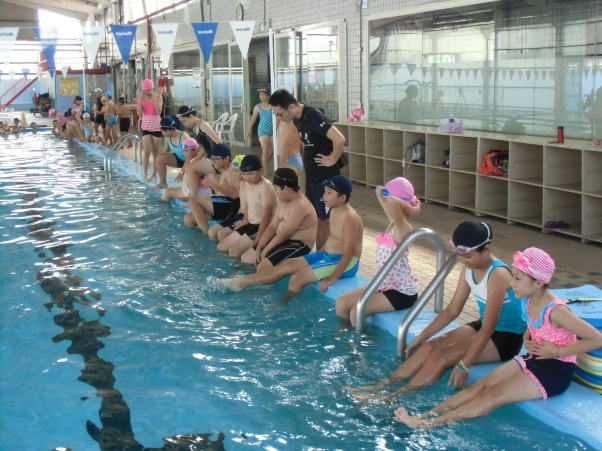 閉氣教學游泳池畔踢水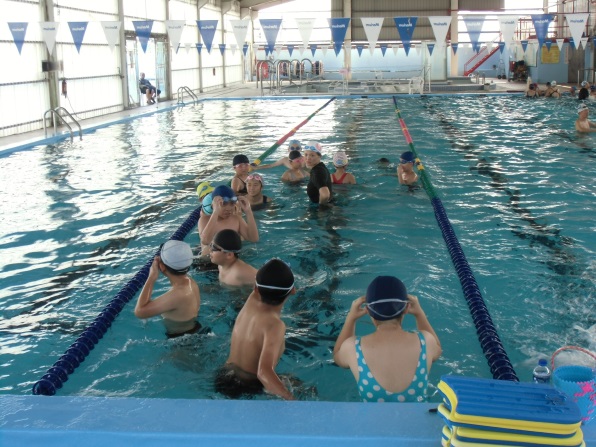 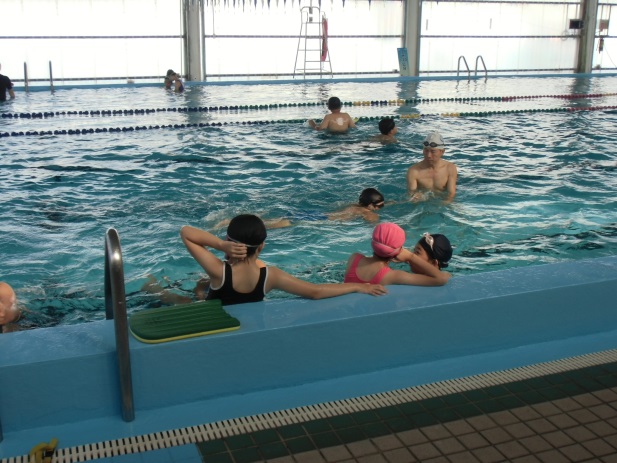 分組教學自由式教學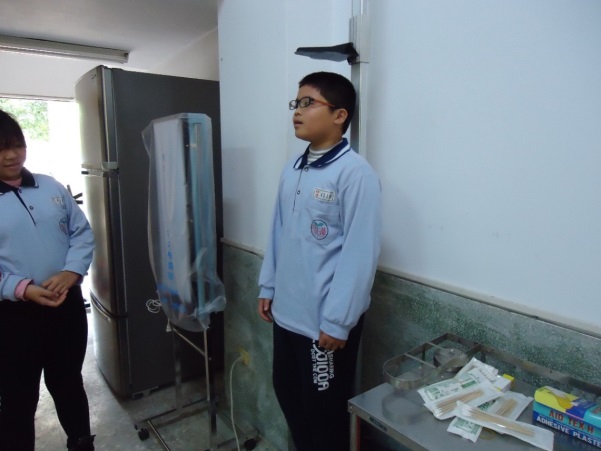 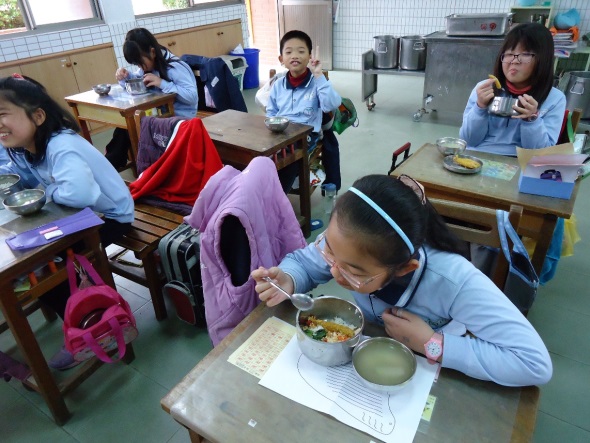 定期測量身高與體重午餐營養教學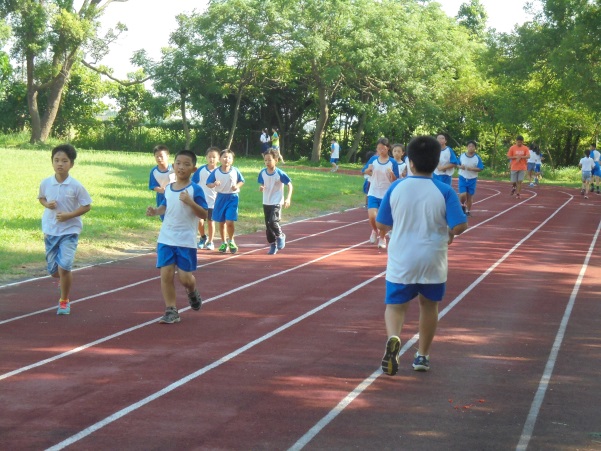 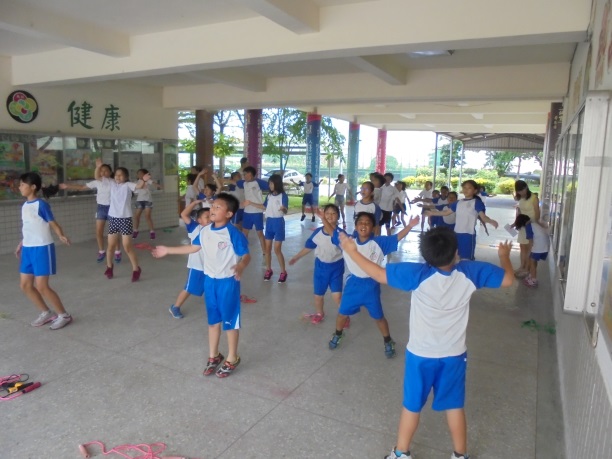 晨間與課間活動跑步課間活動跳繩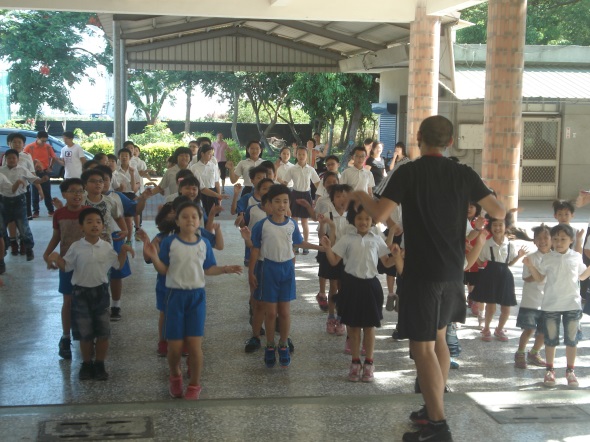 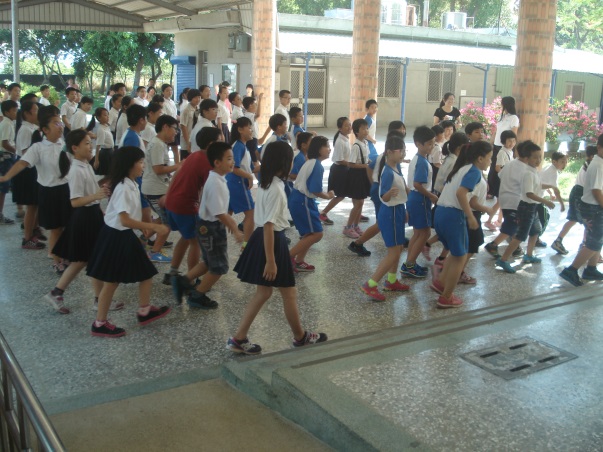 有氧運動教學快樂的律動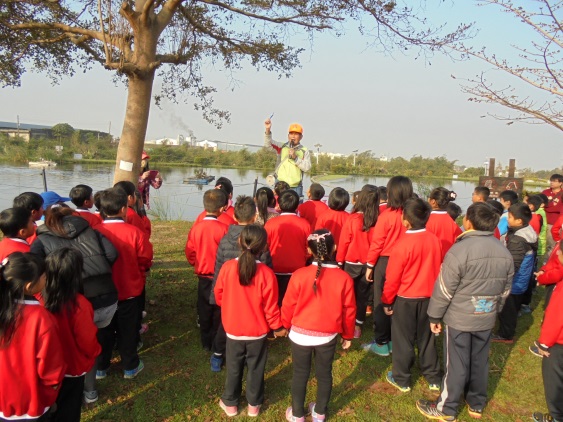 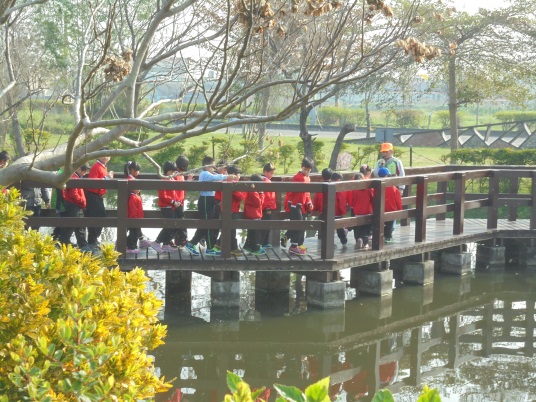 參訪大林明華里濕地實地走一趟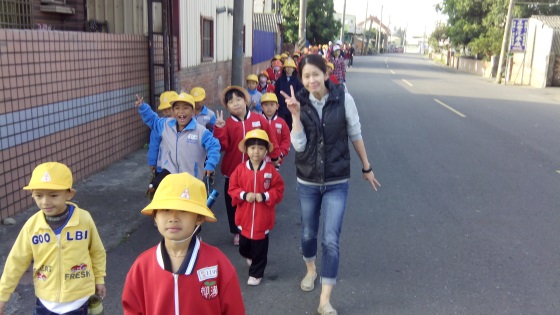 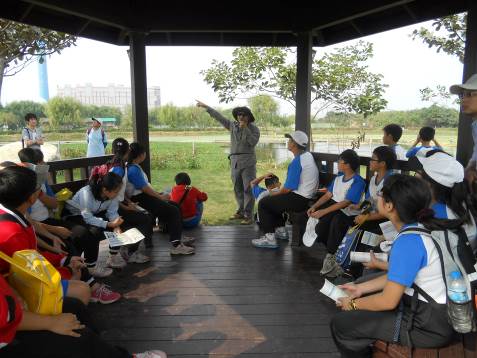 社區遠足—目的地天臺殿參訪荷包嶼生態濕地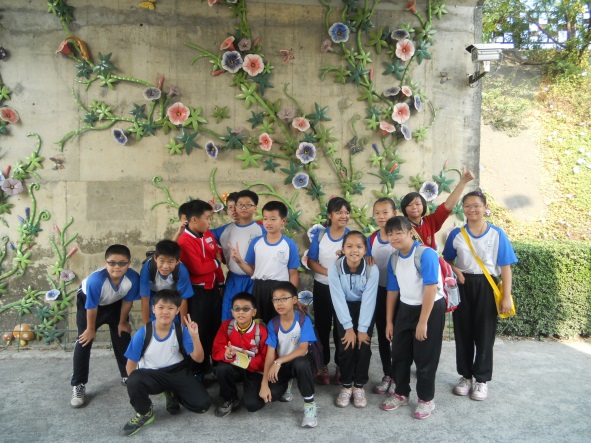 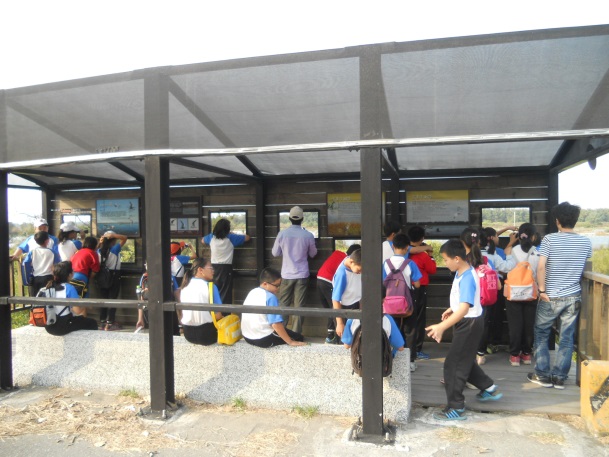 參訪新港板陶窯參訪鰲鼓溼地—拜訪候鳥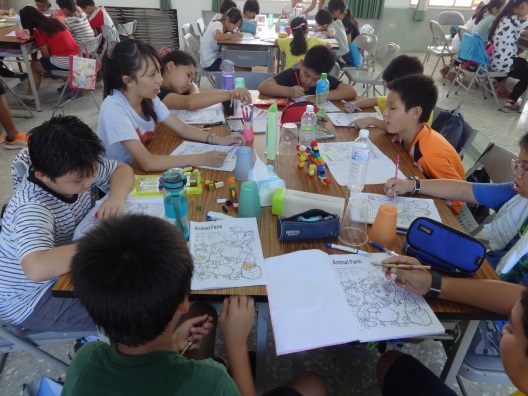 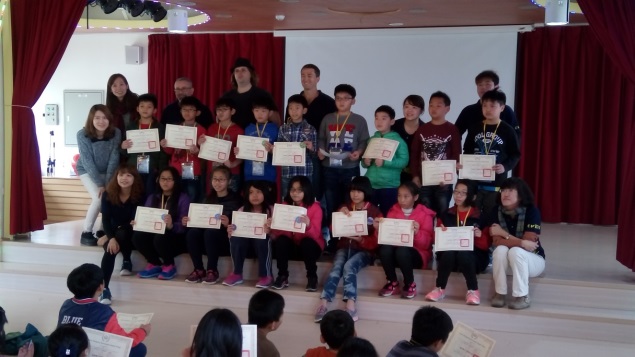 英語夏令營文光英語村成果發表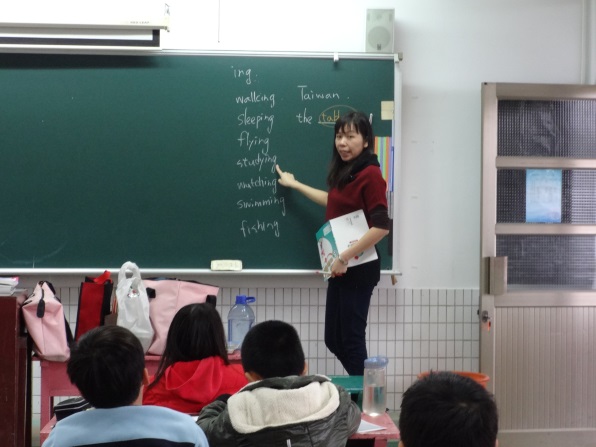 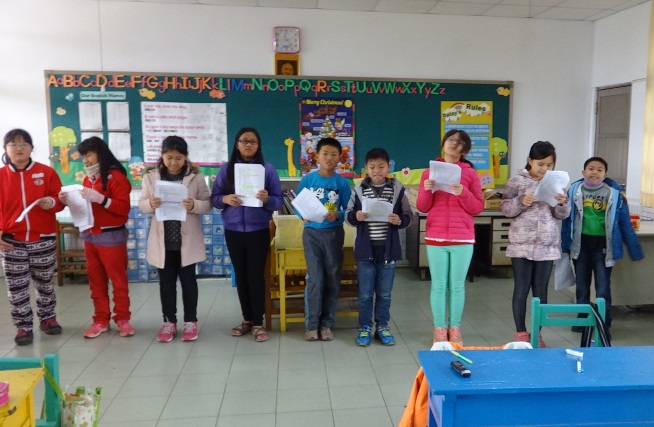 英語教學英語讀者劇場練習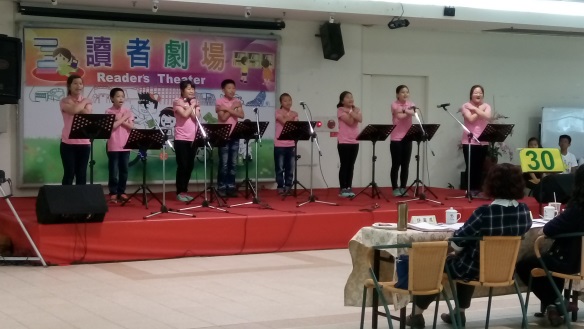 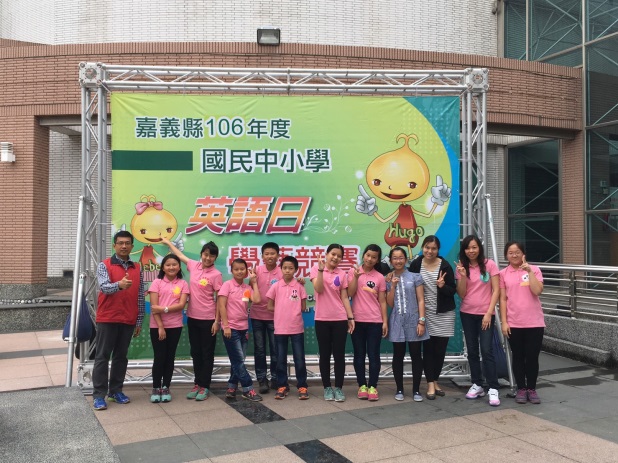 英語讀者劇場比賽—優等參加師生合影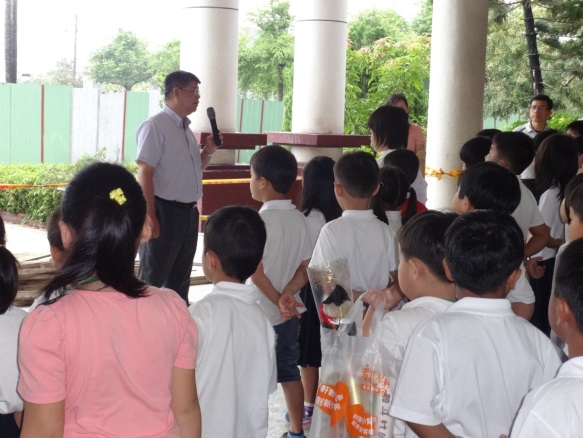 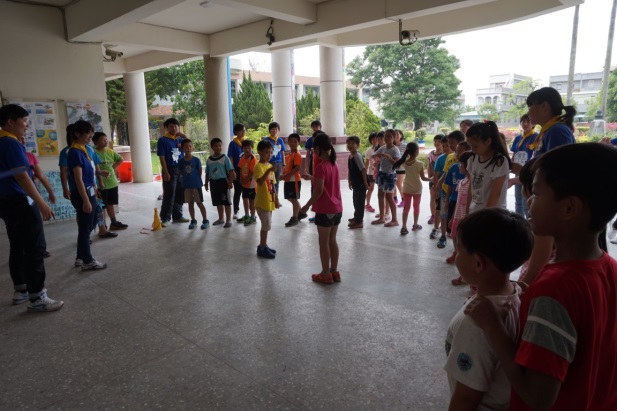 校長推動品格力學生參加品格力營隊活動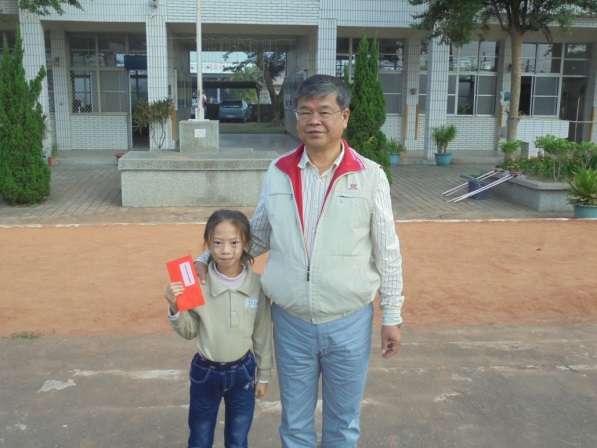 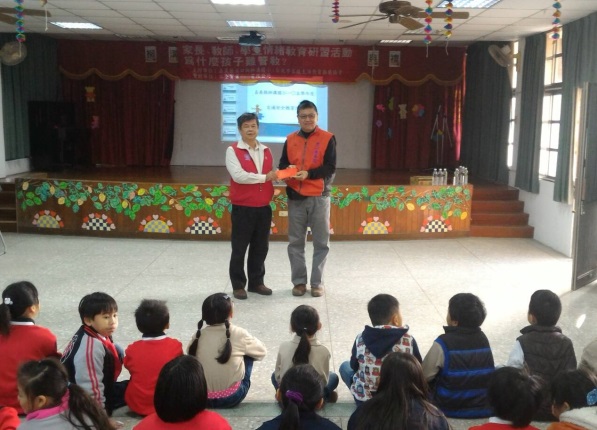 榮獲品格優良模範學生跳蚤市場義賣捐贈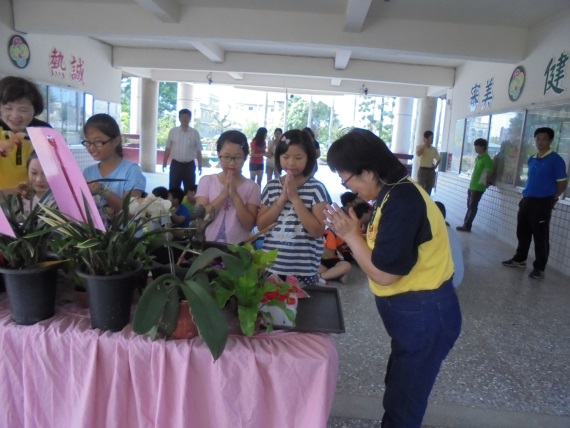 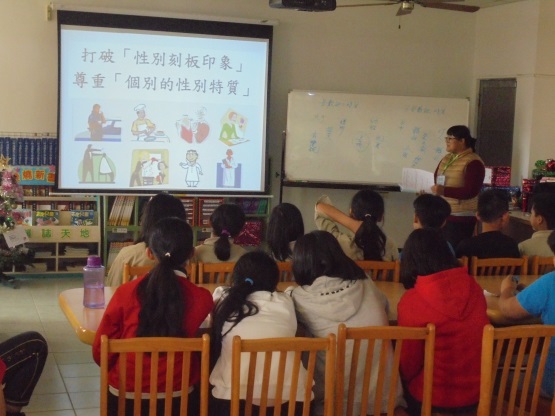 浴佛節—禮佛活動性平教育宣導講座